AULA 10 REMOTA - SEQUÊNCIA DIDÁTICA 02 – 26/04 A 30/04 – 1º ANO NOME DA ATIVIDADE: BALÃO COM BASTÃO	Para esta atividade será preciso de um bastão e um balão que não tiver balão pode estar fazendo com uma sacolinha de plástico. Nesta atividade vocês podem realizar individual ou em duplas realizando uma competição, deverá bater no balão com o bastão sem deixa-lo cair quem segurar mais o balão marca um ponto irão realizar várias vezes. Duração: 30 minutos.Escola Municipal de Educação Básica Augustinho Marcon.Catanduvas, abril de 2021.Diretora: Tatiana Bittencourt Menegat. Assessora Técnica Pedagógica: Maristela Apª. Borella Baraúna.Assessora Técnica Administrativa: Margarete Petter Dutra.Professora: Gabriela Abatti. Aluno(a): _____________________________________________Disciplina: Educação FísicaTurma: 3º ano.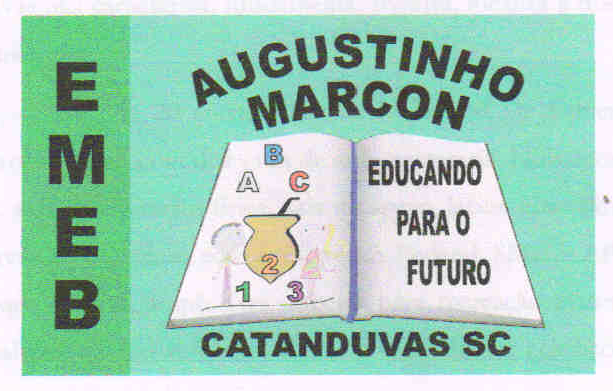 